台北市大直高中105學年度第二學期國中部藝術與人文教師專業發展社群紀錄日期：106年6月16日上午09:00-12:00；下午13:30-16:30地點：本校科學館四樓表演藝術教室講師：清華大學幼教系劉淑英教授主持：幼玫紀錄：東山高中葉紅序、幼玫
心跳的節奏一、心跳在哪裡？引導閉著眼睛摸脈搏如何表現你的心跳? :將脈搏用任何身體部位表示出來配上一個聲音 睜開眼睛看大家的心臟跳動二、心跳的節奏嗯搭嗯搭，嗯搭，嗯嗯搭(x-x-x- xx x)。找人舉例，兩三個一組的人。(節奏拍點清楚，重拍較重的組合)3-1. 肩膀，左-左-左- 左右 左。3-2. 同時利用此節奏練習瑪莎葛萊姆的收與放（Contraction & Release），     脊椎不掉，脖子延伸先練習3-1大家都同一邊，之後兩兩一組，找到相對的夥伴，眼神互看呼應。三、我們的心跳 上肢練習5-7個人，ABCD的四個八拍+聲音(ABC為上肢任意三個部位，D為三個部位結合的動作)最後一個八拍要有Ending pose各組完成後，搭配音樂輪流呈現，小組之間不間斷，完成此小品   *  圓形動作沒有重拍四、腳也是有心臟的 下肢練習圍圓圈，牽手(國中生視情況)可不牽手暖身《阿呀不要踩到我的腳》要大步，快踏到別人的腳的感覺，反覆練習。右8左8，右4左4，右2左2，右2左2。左4右4，左2右2，左2右2，左4右4。(滑步，1.2.3. 跳 )圍成一圈，讓學生一個個發展腳的動作。分組進行，發展腳步動作，ABCD的四個八拍(同上三組合結構)，提供三首音樂音樂讓各組試試看，老師適 時給予建議。音樂可以改變動作的質感，例如俏皮，有韻味像穿衣服一樣，有時候不是你很喜歡的，但也會搭配的十分巧妙各組呈現一次之後，教師請學生再結合上肢的動作，再呈現一次。(老師提供建議:從四面八方走到舞台，從蹲到慢慢站起來)五、接觸你我的心 接觸即興    影片補充：the play of weight兩個人一組，閉上眼睛，將眼睛放在掌心，雙手心貼住。雙手不同高，感受彼此的帶領，改變高度。分兩組呈現: a.四面八方走到舞台，然後閉眼接觸。b.分配好位置，不要被擋到，從躺在地板開始。    4. 分享:能練習關照夥伴六、黏一黏，黏哪裡。    1. 幾個點接觸，和夥伴，和空間    2. 指令:不管幾個點，最後雙腳不能在地上，開始結束自己設計過程軌跡    3. 12345678，78腳要離開地面七、我是運動員設定一個運動員，如棒球選手會有什麼動作。慢動作快，配合音樂。也是八個八拍。*空間：高中低、旁邊、輪轉。    方向：流動。 八、《欣賞:人名團名舞作風格》巴西戰舞:不能碰到別人的身體https://youtu.be/vnhCQQh2h38拉邦舞譜劉鳳學第一舞蹈博士雲門行草的「永」字，可以用來寫自己的字。(練習輪面、門面、桌面)永：側（點）、勒（橫）、努（直）、趯（勾）、策（仰橫）、掠（長撇）、啄（短撇）、磔（捺）。九、《1234》A4的紙12341234131312342424241312431243練習幾個數字與手的交換陣頭(手腳)：1313右手、1右2左3右4左(變成腳的時候，手腳反方向延伸)              12341234左右左右   *不能踩到A4紙，一個腳印扣一分輪面:手的流動加腳的流動，不能讓紙掉在地板 能否不要用手，讓紙不掉下來，例如:胸口放在其他部位，試著慢速移動，似無垢舞團，找到動態平衡，例如:大腿大腿夾紙，小碎步，划船，做京劇你我他十、《拉邦舞譜》把數字A4的紙放在地板上，用顏色分高中低。(塗黑代表蹲)十一、《紙》拉邦舞譜地板化三張紙，兩個人。下指令。膝蓋屁股和手不同水平（空間概念）對稱概念一個離開地板《中心轉移》兩個人一組移動，雙手牽著《腳的移動》腳跟腳尖移動《各種笑》奸笑、哭笑不得、十二、《電話號碼》自己的號碼0是中間上面9是中間下面貼地板1234上面的四個角5678下面的四個角十三、《思念的號碼》全部人圍在外面，中間為舞台。音樂：卑南族的鄉愁。媽媽給我一個花環。(加上燈光)兩個人示範的先走，走到舞臺中間，進行號碼。漸進式的從一個兩個三個人進行接續。最後大家走向中間，做出最後的號碼0和9 現象學的存在感，對號碼有沒有感覺。當下的感動。所有的藝術不會感覺是抗議的，但是溫柔有力量的。回饋：讓孩子學習怎麼去設計自己的動作，希望帶給孩子關於藝術情感的部分。用生活上的元素去讓孩子知道，像是每個人都有心跳，或是自己和別人共舞，加入音樂情感，感受用心體會。每個動作都是原始且完整的。除了讓學生可以表達流行語言，如何表達藝術情感，設計空間概念，跳舞有呼吸，有語彙，有空間，有情感。十四、《撕撕撕》尋找紙的聲音撕的聲音拍打的聲音甩的聲音(打雷)彈的聲音搭-答答搭--答答-答答-答答可以做節奏的接力與即興十五、《線條》紙撕下來有不同的形狀，每一條都不一樣。老師問學生像什麼，學生想像。用一個連慣動作表示: 殭屍，吸血鬼，聖誕老人，孔子，雞。（專家外衣）十六、《球》音律球手拿球，彈另外一隻手的手掌。教師帶領做節奏的變化，其他人跟，可以換拍球的方式。十七、《換球》-使用達克羅士教學法Eurhythmics概念(音律球)兩個人一組，直接把剛剛的紙捏成紙球。我的我的我的我的（在自己的手上換），你的我的我的你的（交給對面，自己換手）。全班的節奏要在一起，大家一起唸。英文口訣Up and down left and right,yours and mine ,yours and mine.Up up down down left left right right，yours and mine，yours and mine.開始進行自創，眼睛、耳朵、肩膀、轉一個圈(clap、knee、shoulder 、Around the circle.)舉例:老師編的歌       Under under，從腳下面過去。      1133      Jump and catch 跳和接。      553      Tuen a round，yours and mine      442331 配音樂發表。 音樂參考: 譚盾2000音樂分配對應組往前走到中間，開始表演，表演完之後往後走回去，下一組同一時間移動。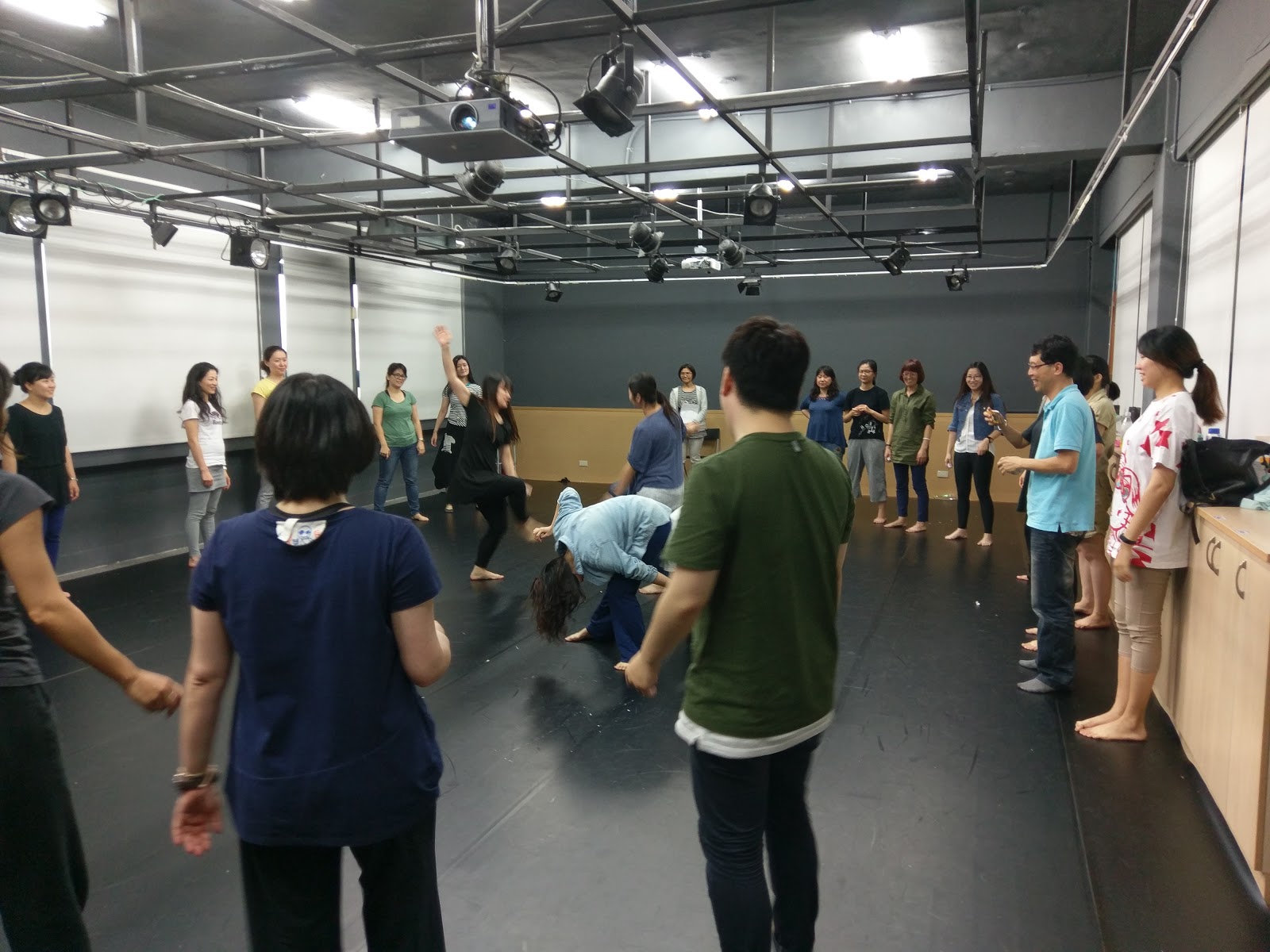 十八、《顏色球》選擇兩顆不同顏色的球，開始傳球，你的我的你的我的!過一陣子老師喊口令: 紅紅綠綠黃黃藍/黃綠藍藍紅(舉起你手中同顏色的球)，接續回到妳的我的妳的我的。老師可自行選擇顏色口訣。（顏色球）球也可以用滾得出去。教案舉例:每一個球是一個國家，透過交換認識不同的國家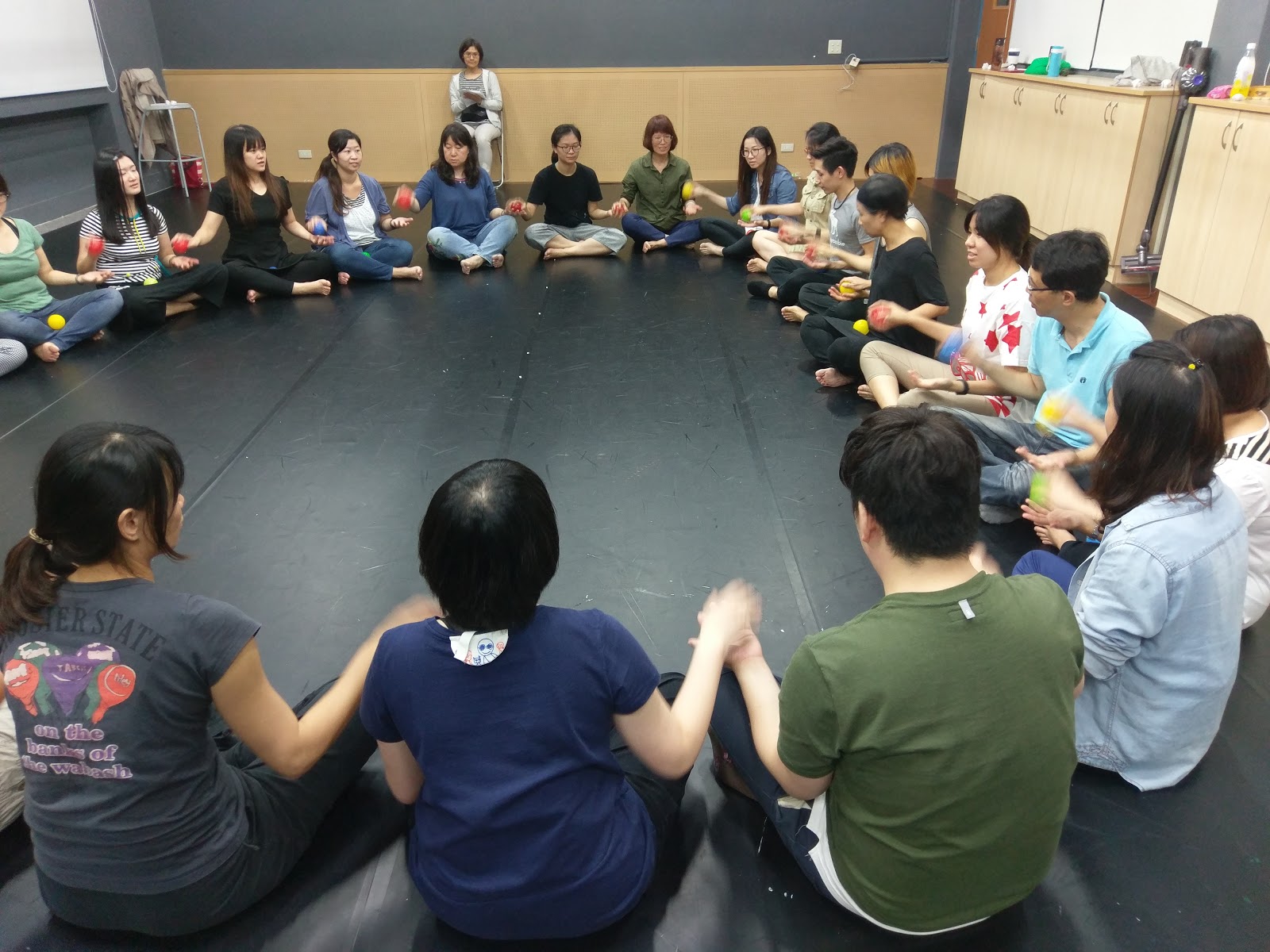 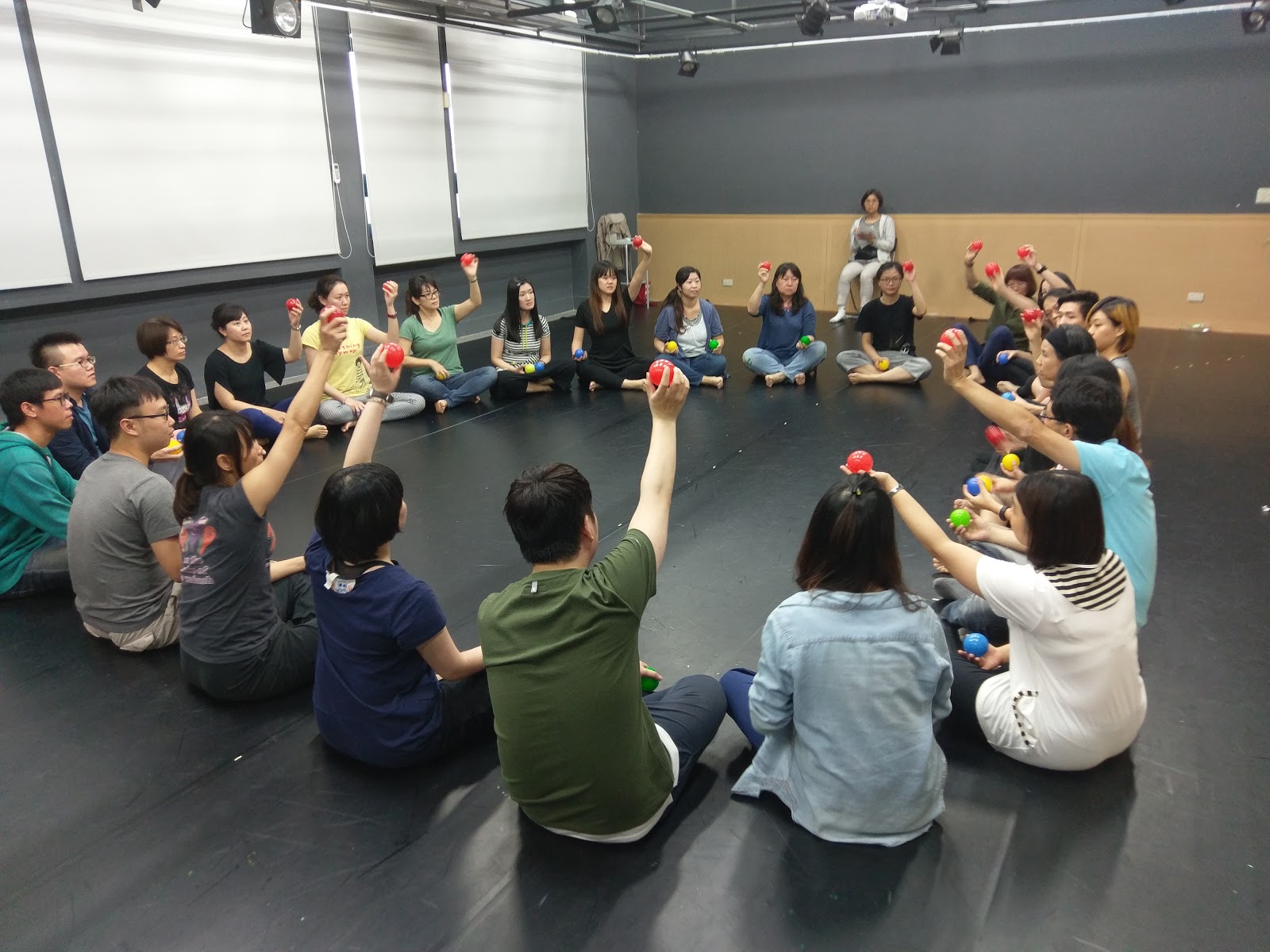 十九、《傳球樂》四人小組變形金剛成效評估：創造性舞蹈結合以舞動與律動為主，大量揉和音樂元素，對教學現場很有幫助，即使是音樂科的老師也能融入；視覺藝術老師也能從終結和線條、空間等元素。1                                                  24                                                3左右口訣:你的我的左右口訣:我的你的前前口訣:你的我的後後口訣:你的我的AB口訣:你的我的BA口訣:你的我的AB口訣:你的我的(大圓順時鐘)BA口訣:你的我的(大圓順時鐘)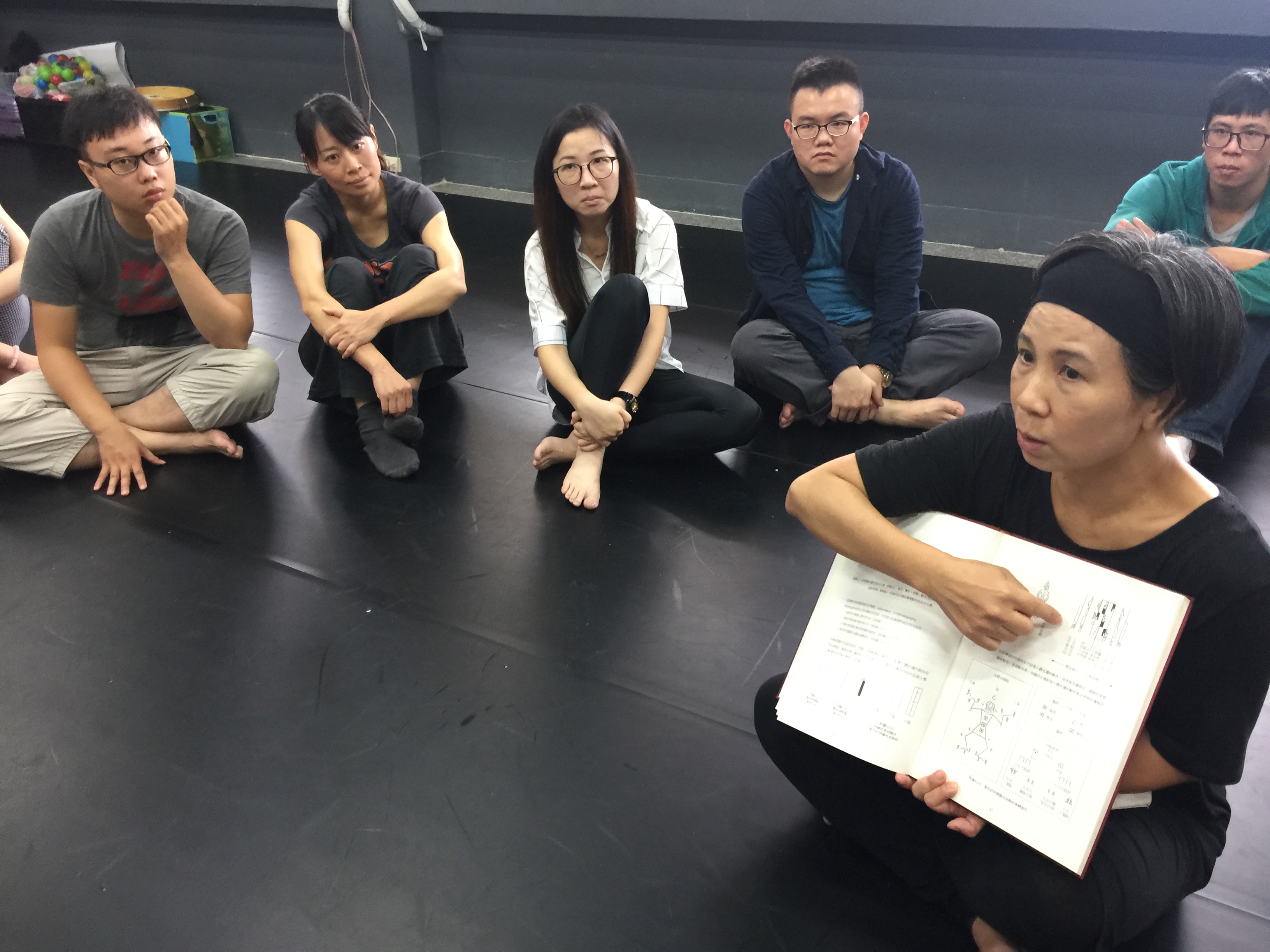 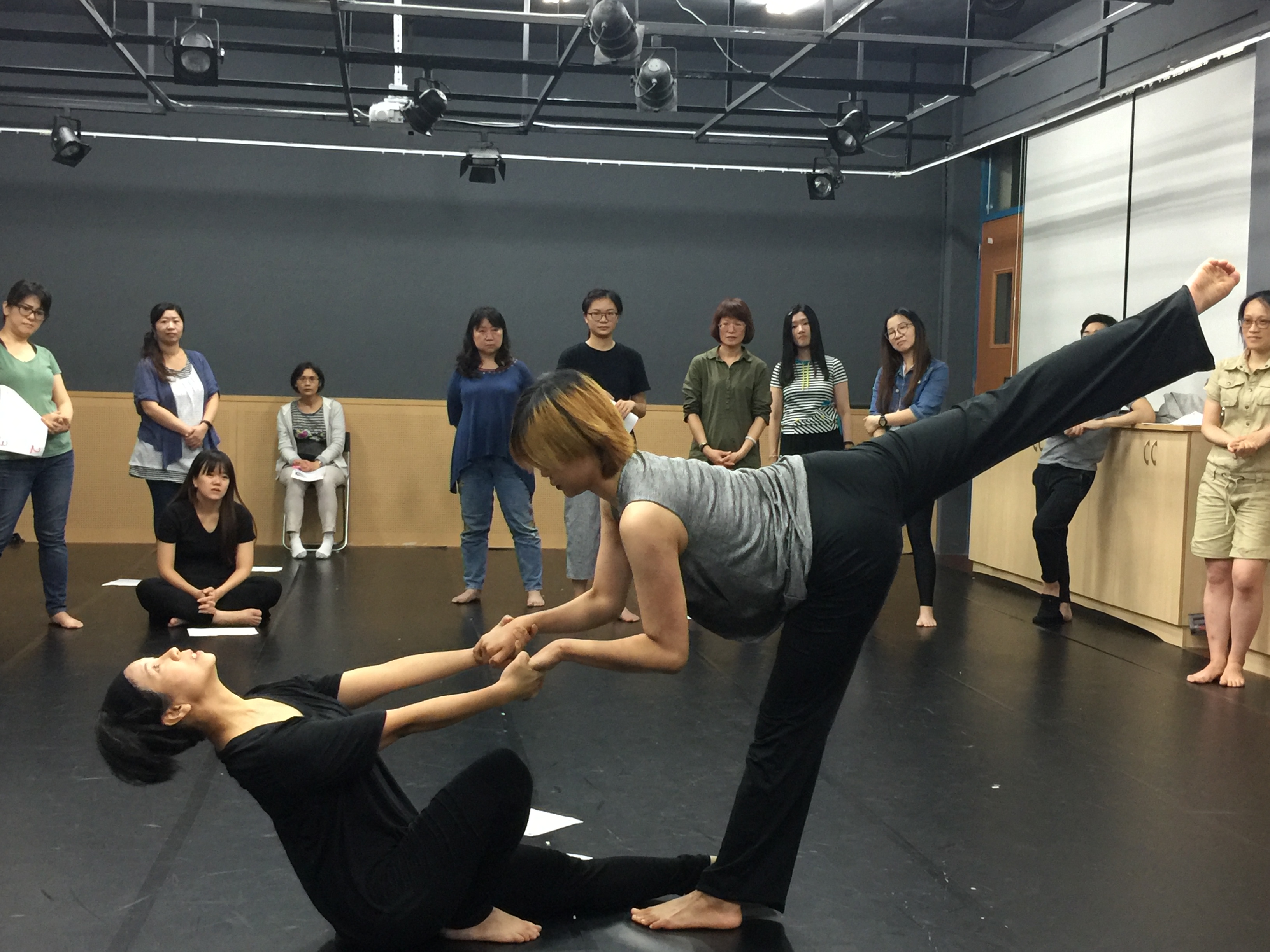 淑英老師介紹拉邦與創造性舞蹈的關係不同的身體動作元素：「關係」與「空間」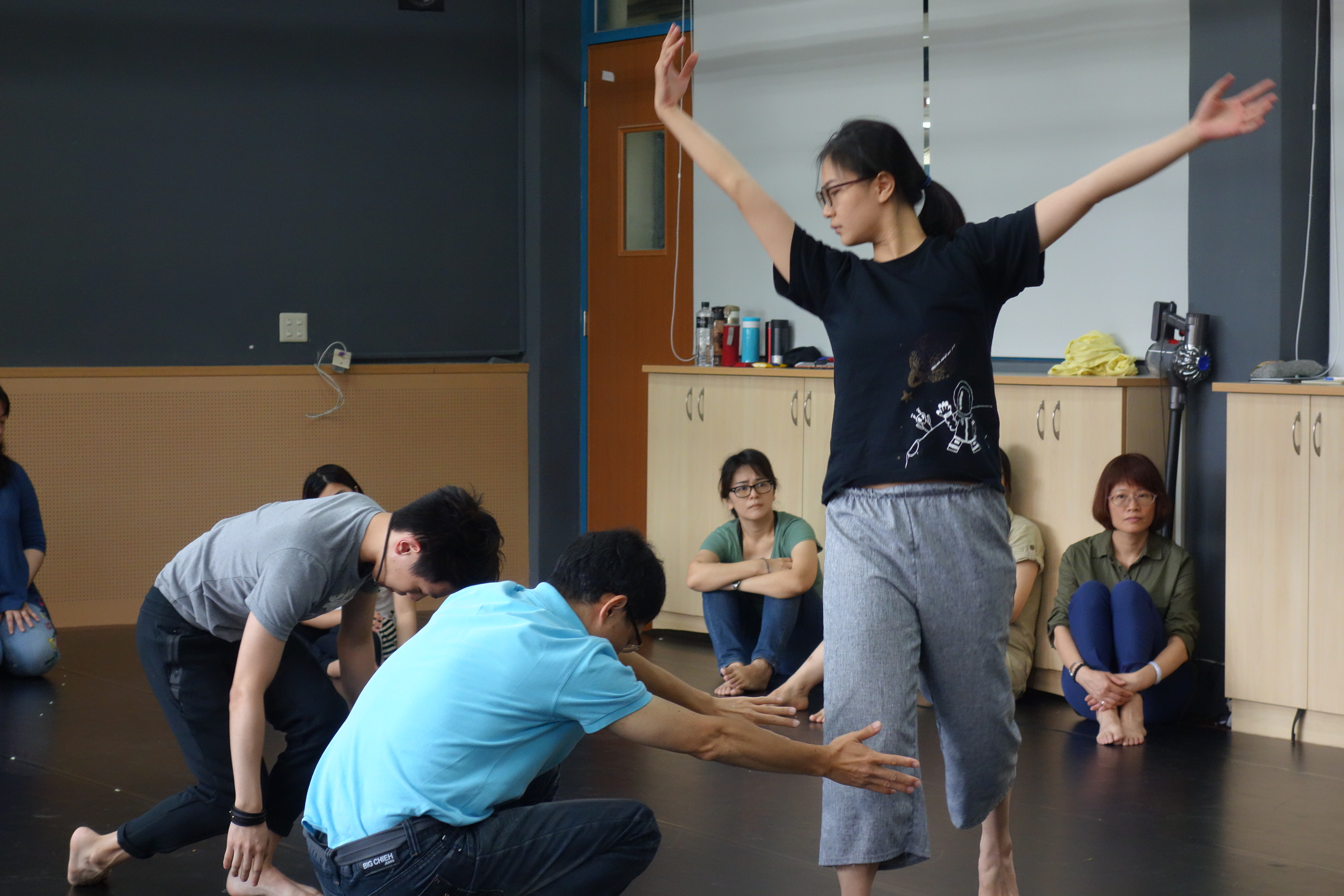 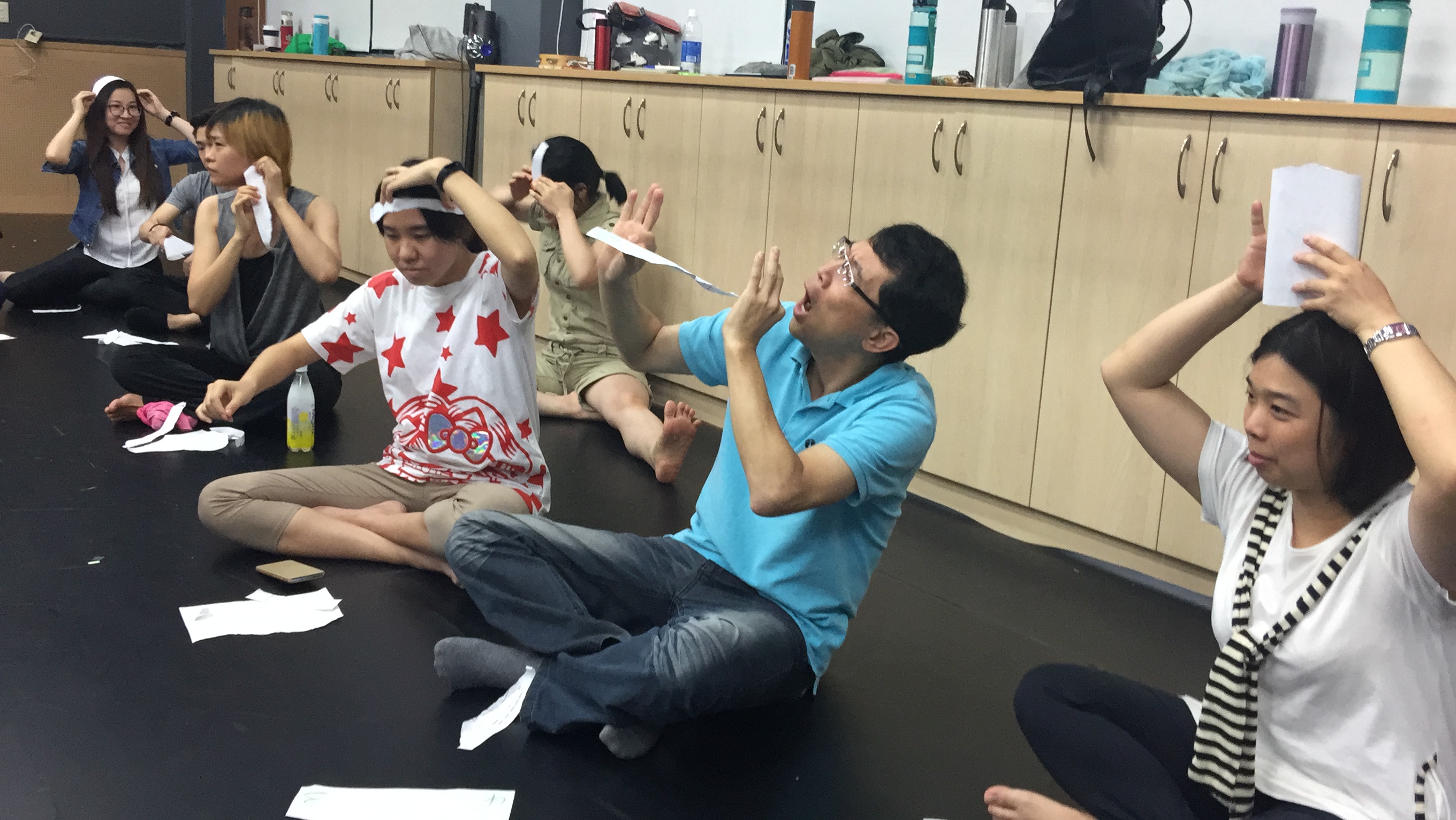 不同身體部位與方向的律動借用道具學創意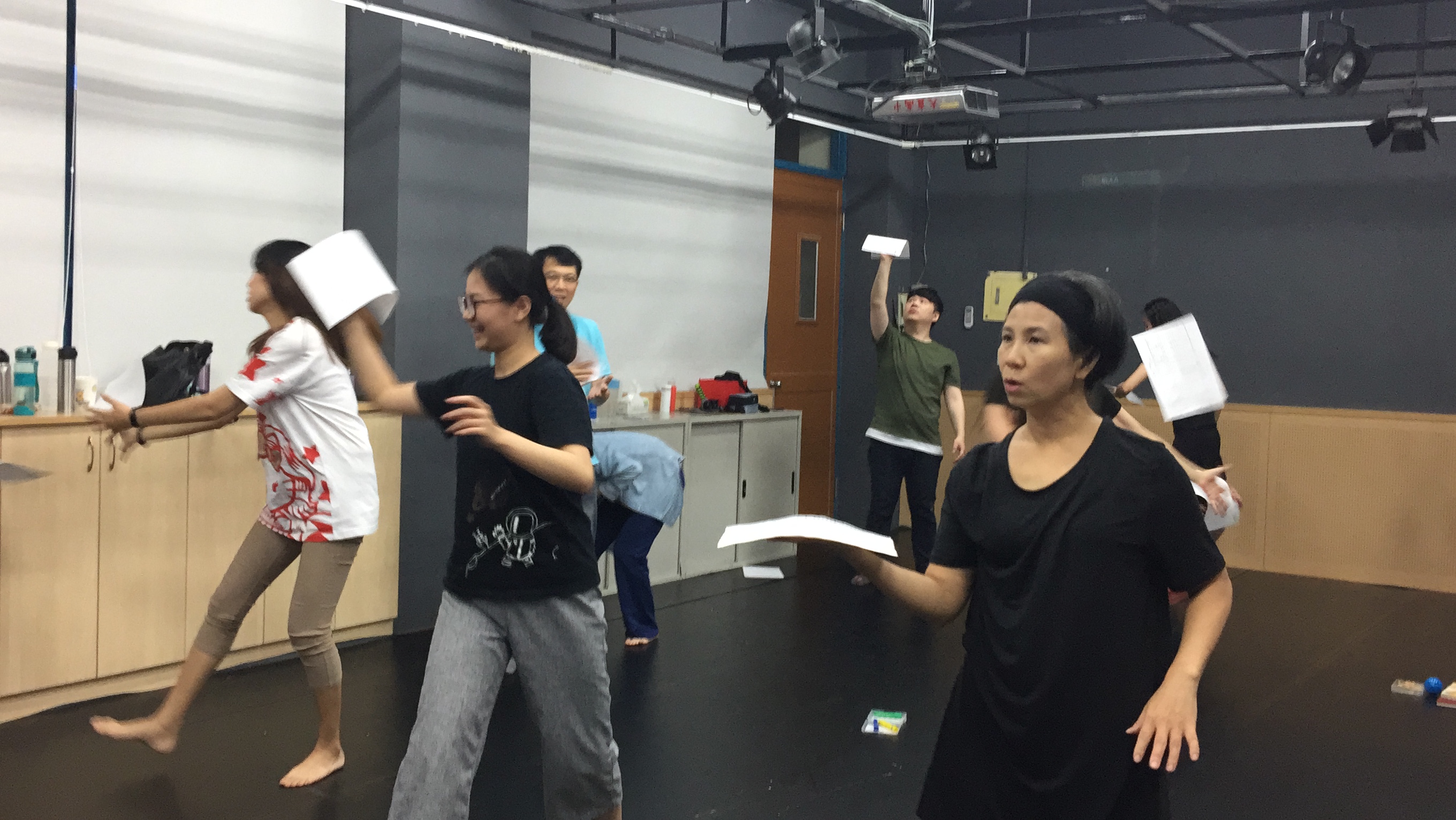 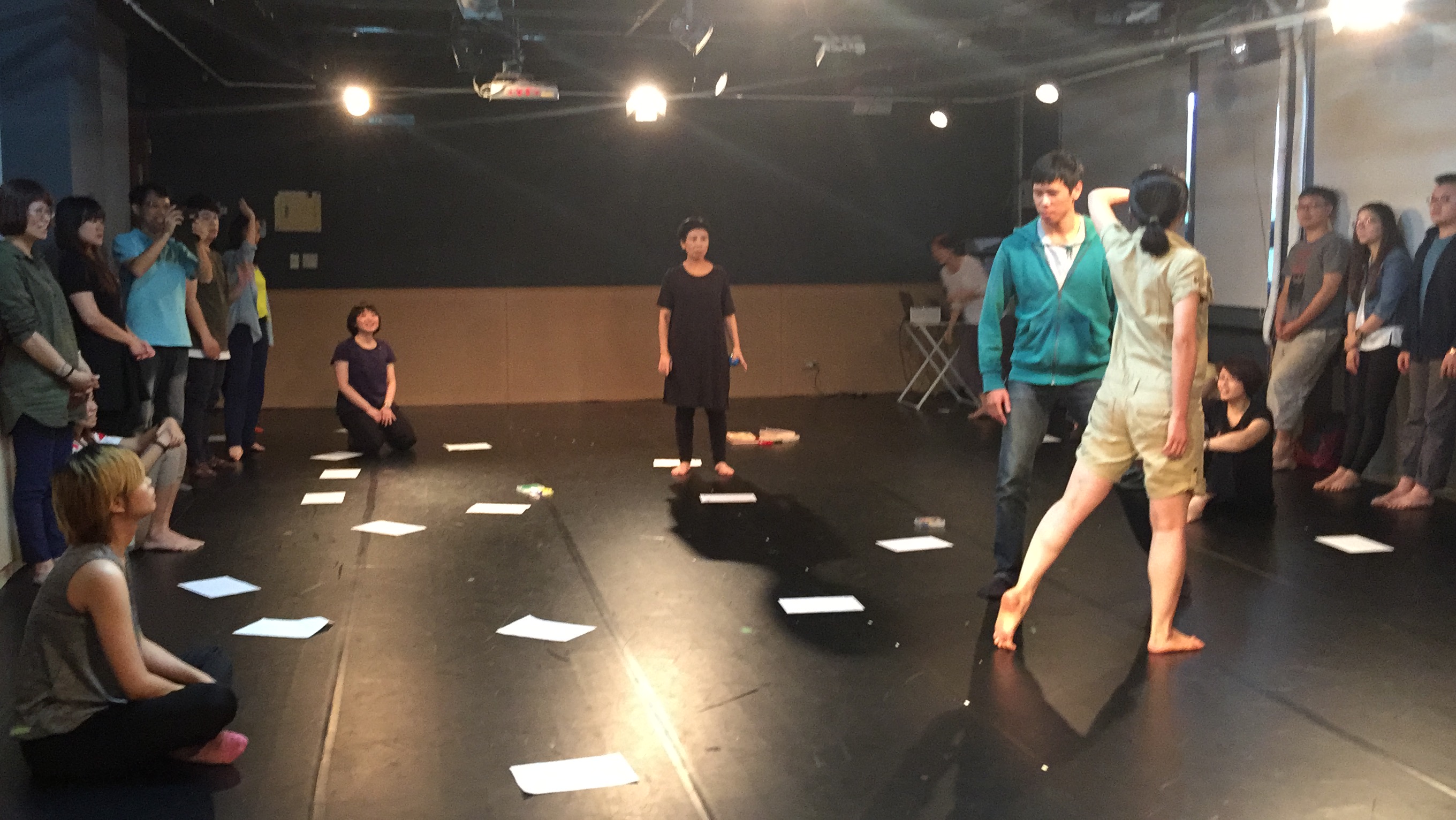 千變萬化的紙張，融入動作中不同時間出現的動作，交織出舞蹈故事與張力